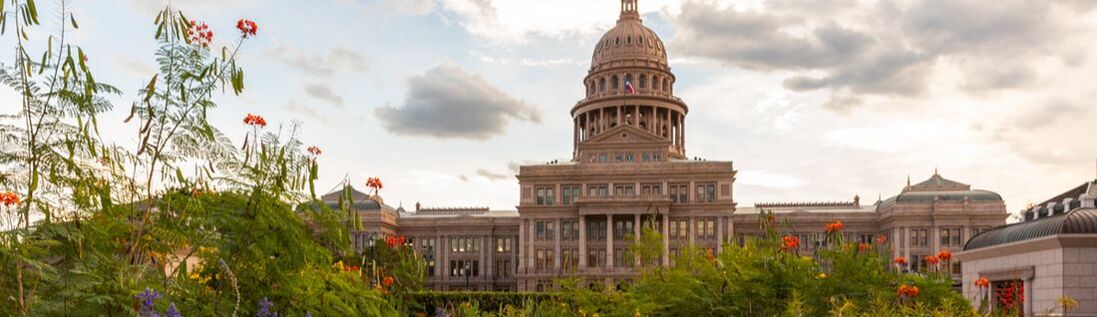 2023 TNLA Legislative Day - Austin, TXFebruary 22-23, 2023

in partnership with TX ASLA
for Green Industry Legislative DaySchedule at a Glance
Wednesday, February 22nd, 2023 - Attire: Business Casual
5:30 pm – 7:30 pm Welcome Reception Happy Hour - Hilton Garden Inn Austin University Capitol District, Apex Rooftop Hilton Garden Inn Capitol District, APEX Rooftop, 17th Floor, 301 W 17th St, Austin, TX 78701, Refreshments & light snacks. Meet your fellow advocates, interact with key legislators and staff. 

*Dinner On Your Own* TNLA staff happy to provide area dining recommendations 

Thursday, February 23rd, 2023 - Attire: Business Professional (i.e. Suit & Tie, etc.) 
7:30 am – 8:00 am - Registration and Coffee - CAPITOL EXTENSION LEVEL E2; LCC ROOM (arrive by 7:15 am to get through security), Texas Capitol, 1100 S. Congress Ave, Austin, TX 78701
8:00 am – 10:30 am - Breakfast Briefing - Advocates are trained on legislative priorities and meeting engagement.  
Breakfast provided in TNLA meeting room (Extension, LCC Room) 
10:30 am - 4:00 pm - Small group meetings with legislative staff
12:00 pm Lunch will be provided in the TNLA meeting room (Extension, LCC Room) and available when your group is not engaged in meetings. 
PARKING:
Parking for access to the Texas Capitol - Capitol Visitors Garage, 1201 San Jacinto Blvd, Austin, TX 78701 Ryan Skrobarczyk, Director, Legislative & Regulatory Affairs, 512-367-9922 | Ryan@tnlaonline.orgSponsored by: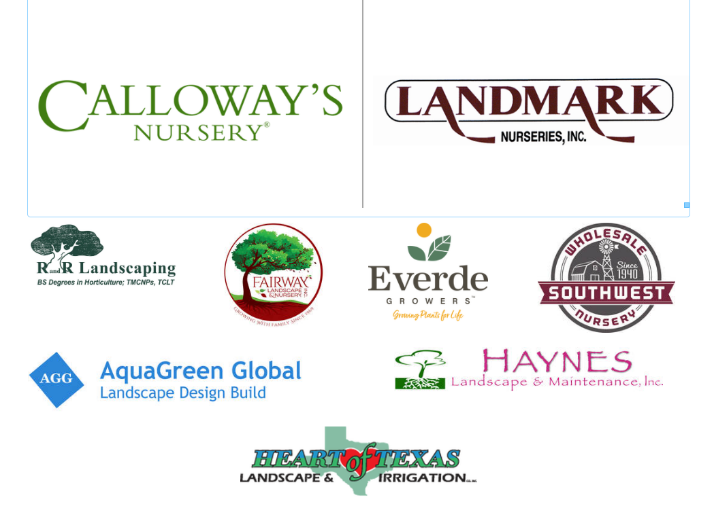 